PREJ – POTEMPOIŠČI PARE SLIČIC IN JIH RAZVRSTI NA PREJ IN POTEM. PARE DOLOČIŠ TAKO, DA POD SLIČICO POBARVAŠ LEVI PRAVOKOTNIK Z ENAKO BARVO PRI OBEH SLIČICAH PARA, V DESNI PRAVOKOTNIK PA ZAPIŠEŠ ŠTEVILKO 1 ZA PREJ IN ŠTEVILKO 2 ZA POTEM. 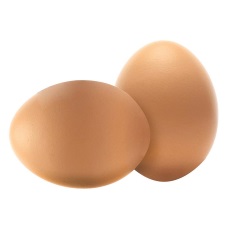 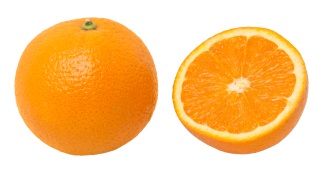 1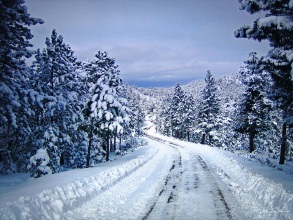 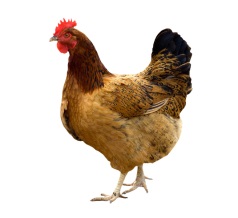 2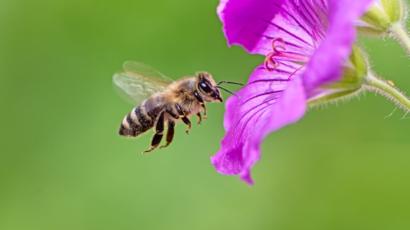 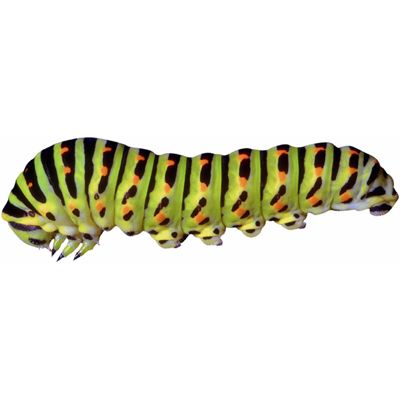 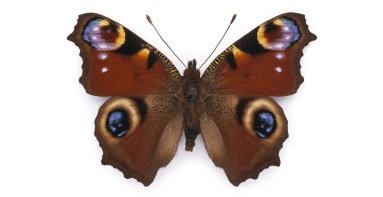 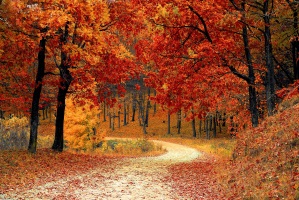 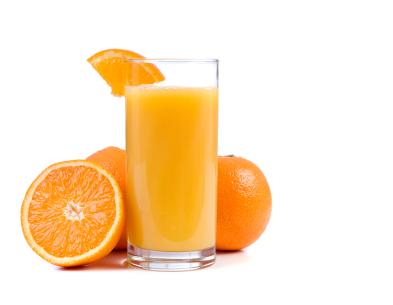 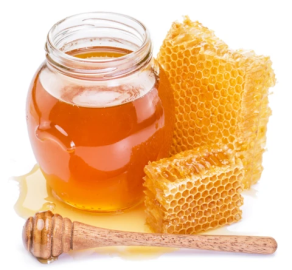 